 Garden Designs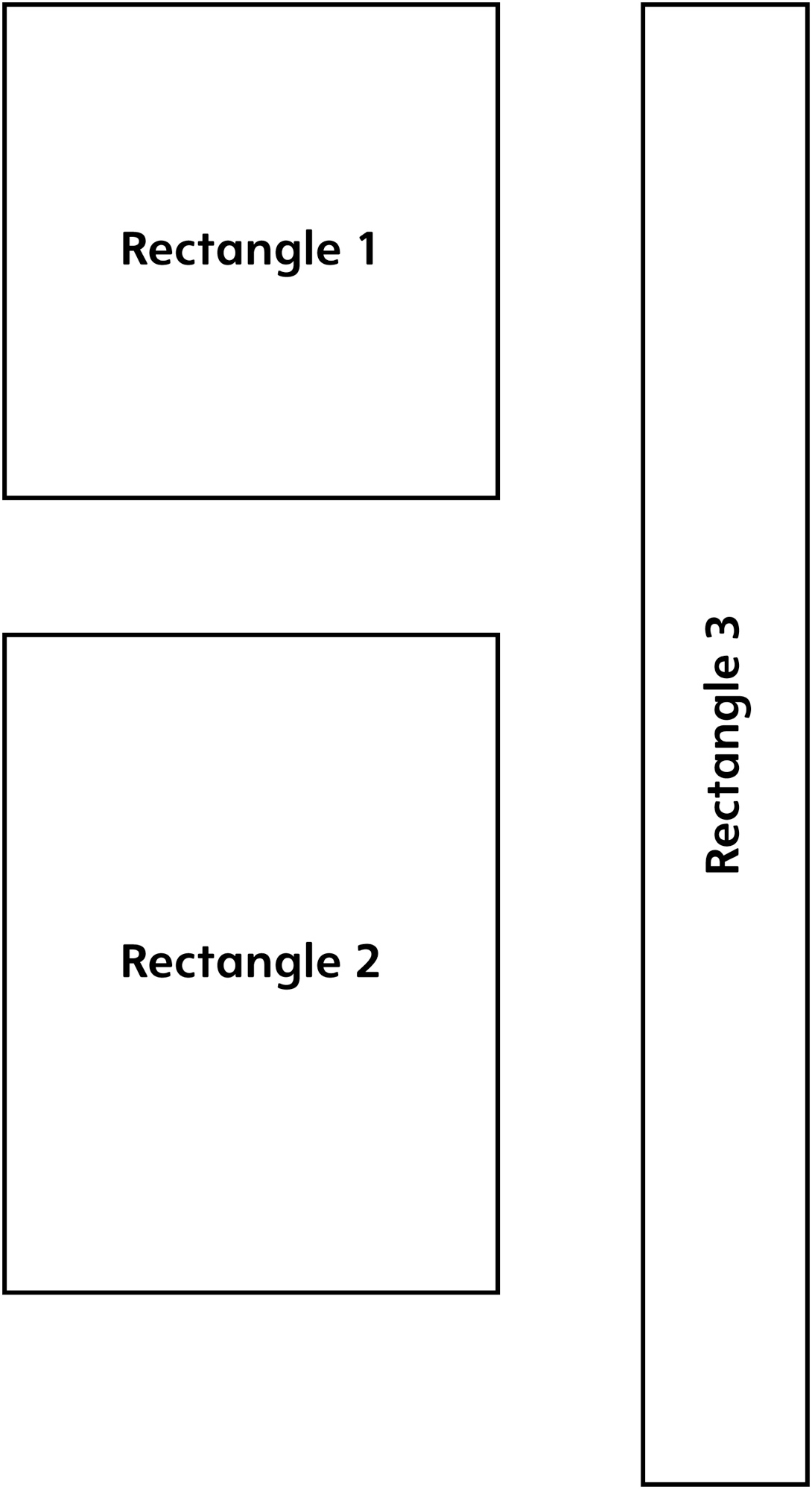 